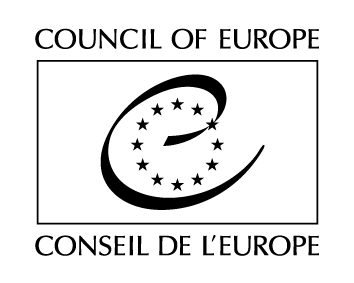 Serija pogodb Sveta Evrope - št. 114Protokol številka 6 h Konvenciji o varstvu človekovih pravic in temeljnih svoboščin, ki zadeva odpravo smrtne kazni(Uradni list RS, št. 33/1994 z dne 13. 6. 1994) l. člen
Ukinitev smrtne kazni Smrtna kazen se odpravi. Nihče ne sme biti obsojen na takšno kazen ali usmrčen.
 2. člen
Smrtna kazen v vojnem časuDržava lahko določi v svoji zakonodaji smrtno kazen za dejanja, storjena med vojno ali ob neposredni vojni nevarnosti; takšna kazen se sme uporabiti le v primerih, ki so določeni v zakonu in v skladu z določbami zakona. Država obvesti generalnega sekretarja Sveta Evrope o takšnih določbah v svoji zakonodaji. 
 3. člen
Prepoved začasnega prenehanja uporabeDoločbe tega Protokola se ne smejo derogirati s sklicevanjem na 15. člen Konvencije.
 4. člen
Prepoved pridržkov Nobeni pridržki glede določb tega Protokola na podlagi 57. člena Konvencije niso dopustni.
 5. člen
Ozemeljska veljavnost konvencije 1: Vsaka država lahko ob podpisu ali ob deponiranju listine o ratifikaciji, sprejemu ali odobritvi določi ozemlje ali ozemlja, za katera veljajo določbe tega Protokola. 2. Vsaka država lahko kadarkoli z izjavo, ki jo naslovi na generalnega sekretarja Sveta Evrope, razširi veljavnost določb tega Protokola na katerokoli drugo ozemlje, navedeno v izjavi. Za to ozemlje bo začel Protokol veljati prvi dan meseca, ki neposredno sledi datumu, ko je generalni sekretar prejel izjavo. 3. Vsaka izjava, podana v skladu s prejšnjima odstavkoma, se lahko prekliče za katerokoli ozemlje, navedeno v takšni izjavi, z obvestilom, naslovljenim na generalnega sekretarja. Preklic začne veljati prvi dan meseca, ki neposredno sledi datumu, ko je generalni sekretar prejel takšno obvestilo.
 6. člen
Razmerje do konvencijeDržave pogodbenice štejejo določbe členov od 1 do 5 tega Protokola za dodatne člene h Konvenciji in vse določbe Konvencije veljajo tudi zanje.
 7. člen
Podpisi in ratifikacijaTa Protokol je odprt za podpis državam članicam Sveta Evrope, ki so podpisnice Konvencije. Protokol mora biti ratificiran, sprejet ali odobren. Država članica Sveta Evrope tega Protokola ne sme ratificirati, sprejeti ali odobriti, če ni hkrati ali že pred tem ratificirala Konvencije. Listine o ratifikaciji, sprejemu ali odobritvi so deponirane pri generalnemu sekretarju Sveta Evrope.
 8. člen
Uveljavitev konvencije1. Ta Protokol začne veljati prvi dan meseca, ki neposredno sledi datumu, ko je pet držav članic Sveta Evrope izrazilo soglasje, da jih ta Protokol zavezuje v skladu z določili 7. člena. 2. Za vsako državo članico, ki pozneje izrazi soglasje, da jo zavezujejo določila tega Protokola, začne veljati prvi dan meseca, ki neposredno sledi datumu deponiranja listin o ratifikaciji, sprejemu ali odobritvi.
 9. člen
Naloge depozitarjaGeneralni sekretar Sveta Evrope obvesti države članice Sveta:a) vsakem podpisu; b) deponiranju vsake listine o ratifikaciji, sprejemu ali odobritvi; c) datumu uveljavitve Protokola v skladu s 5. in 8. členom; d) vsakem drugem dokumentu, obvestilu ali sporočilu, ki se nanaša na ta Protokol. 